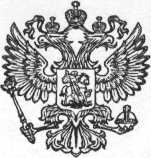 Российская ФедерацияБрянская областьКлимовский районНовоюрковичская сельская администрация ПОСТАНОВЛЕНИЕ                                                             №  7«25» апреля 2022 г.с. Новые ЮрковичиО результатах оценки эффективности реализации муниципальных программ  Новоюрковичского сельского поселения за 2021 годВ соответствии с Порядком разработки, реализации и оценки эффективности муниципальных программ Новоюрковичского сельского поселения, утвержденным постановлением Новоюрковичской сельской администрации от 15.10.2012 № 41ПОСТАНОВЛЯЮ:Утвердить результаты оценки эффективности реализации муниципальных программ  Новоюрковичского сельского поселения за 2021 год (приложение №1, приложение №2).Настоящее постановление разместить на официальном сайте Новоюрковичской сельской администрации.Контроль за исполнением настоящего постановления оставляю за собой.Глава Новоюрковичскойсельской администрации  						Н.П. ПрокопенкоПриложение № 1 к Постановлению от  25.04.2022 г. № 7 
Оценка эффективности реализации муниципальных программ Новоюрковичского сельского поселения за 2021 год    В соответствии с Приложением «Методика оценки эффективности реализации муниципальных программ Новоюрковичского сельского поселения» к Порядку разработки, реализации и оценки эффективности муниципальных программ Новоюрковичского сельского поселения, утвержденным постановлением администрации   Новоюрковичского  сельского поселения от 15.10.2012 № 41. 
         Отрицательные значения оценки свидетельствуют о неэффективности реализации Программы в отчетном году. Положительные значения оценки свидетельствуют об эффективности реализации Программы в отчетном году.Приложение № 2 к Постановлению от  25.04.2022 г. № 7 ОТЧЁТ за 2021 год1. Об оценке эффективности реализации муниципальной программы «Реализация полномочий Новоюрковичской сельской администрации (2021-2023 гг.)».В данной программе финансирование  исполнено на 87,73%.В течение года в программу вносились изменения.Цели муниципальной программы:   - Эффективное руководство и управление в сфере установленных функций.   - Обеспечение развития муниципального хозяйства и благоустройства территории сельского поселения.  - Создание условий для эффективного выполнения передаваемых муниципальному району полномочий поселений по решению вопросов местного значения.  - Восстановление водных объектов до состояния, обеспечивающего экологически благоприятные условия жизни населения, обеспечение защищенности населения и объектов экономики от негативного воздействия вод.  - Проведение единой государственной и муниципальной политики в области социального обеспечения.  - Повышение эффективности и безопасности функционирования автомобильных дорог общего пользования местного значения.Задачи муниципальной программы- Создание условий для эффективной деятельности главы муниципального образования и администрации сельского поселения.- Обеспечение эффективного управления, распоряжения муниципальным имуществом сельского поселения и рационального его использования.- Укрепление пожарной безопасности в населенных пунктах сельского поселения.- Осуществление переданных органам местного самоуправления поселений отдельных государственных полномочий.- Осуществление мер направленных на развитие муниципального хозяйства, повышение уровня благоустройства и улучшение санитарного содержания территорий населенных пунктов сельских поселений.- Финансовое обеспечение передаваемых полномочий  сельских поселений по решению вопросов местного значения.- Повышение эксплуатационной надежности гидротехнических сооружений, путем приведения к безопасному техническому состоянию.- Реализация мероприятий связанных с исполнением публичных нормативных обязательств и предоставлением социальных и иных выплат.- Обеспечение сохранности автомобильных дорог местного значения и условий безопасности движения по ним.     Цели и задачи муниципальной программы выполнены, реализация программы признается целесообразной.2. Об оценке эффективности реализации муниципальной программы  «Развитие малого и среднего предпринимательства в Новоюрковичском сельском поселении (2021-2023 гг.)».В данной программе финансирование не предусмотрено.В течение года изменения в программу не вносилисьЦели программы:- развитие субъектов  малого и среднего  предпринимательства;- создание благоприятной среды для развития  малого и среднего бизнеса;-сохранение действующих и создание новых субъектов малого и среднего предпринимательства;- увеличение  вклада малого и среднего предпринимательства в формирование бюджета за счет расширения налогооблагаемой базы и повышения собираемости налогов и сборов;- насыщение рынка товарами и  услугами  местных производителей;- обеспечение занятости населения сельского поселения.Задачи программы:- обеспечение взаимодействия бизнеса и власти на всех уровнях, развитие и совершенствование форм и механизмов взаимодействия органов местного самоуправления, субъектов малого и среднего предпринимательства (далее – Субъекты) и организаций, образующих инфраструктуру поддержки субъектов малого и среднего предпринимательства (далее – Организации); - мониторинг развития субъектов малого и среднего предпринимательства; - формирование благоприятного общественного мнения о малом и среднем предпринимательстве;- оказание содействия субъектам малого и среднего предпринимательства в продвижении производимых ими товаров (работ, услуг);-  создание условий для повышения уровня знаний субъектов малого и среднего предпринимательства по ведению бизнеса, профессиональной подготовки, переподготовки и повышения квалификации кадров.            Финансирование муниципальной программы «Развитие малого и среднего предпринимательства в Новоюрковичском сельском поселении»  (2021-2023 гг.)» не производилось, тем не менее реализация муниципальной программы признается целесообразной, цели и задачи выполняются, продолжается выполнение мероприятий.                                                    3. Об оценке эффективности реализации муниципальной программы  «Профилактика терроризма и экстремизма на территории Новоюрковичского сельского поселения  (2020-2021 гг.)»В данной программе финансирование не предусмотрено.В течение года изменения в программу не вносились.Цели программы:-профилактика проявлений терроризма и экстремизма на территории Новоюрковичского сельского поселения;-повышение правосознания граждан и правовое воспитание молодежи;Задачи программы:-активизация разъяснительной деятельности органов местного самоуправления;-организация информирования населения Новоюрковичского сельского поселения.Несмотря на отсутствие финансирования муниципальной программы  «Профилактика терроризма и экстремизма на территории Новоюрковичского сельского поселения  (2020-2021 гг.)» реализация муниципальной программы признается целесообразной, цели и задачи выполняются, продолжается выполнение мероприятий.О ходе реализации и оценке эффективности муниципальной программы  «Комплексного развития транспортной инфраструктуры  на территории Новоюрковичского сельского поселения 2017-2026 гг».В данной программе финансирование не предусмотрено.В течение года изменения в программу не вносились.Цели программы:- Создание условий для устойчивого функционирования транспортной системы Новоюрковичского сельского поселения.Задачи программы:- Обеспечение функционирования и развития сети автомобильных дорог общего пользования Новоюрковичского сельского поселения;- Обеспечение комфортных условий проживания населения Новоюрковичского сельского поселения;- Повышение надежности и безопасности дорожного движения по автомобильным дорогам местного значенияЭффективность программы «Комплексное развитие транспортной инфраструктуры Новоюрковичского сельского поселения»  (2017-2026 гг.) признается плановой, реализация целесообразна, цели и задачи выплняются, продолжается  выполнение мероприятий.                          Об оценке эффективности муниципальной программы  «Комплексное развитие систем коммунальной инфраструктуры   Новоюрковичского сельского поселения Климовского района Брянской области на 2017-2026 годы          В данной программе финансирование не предусмотрено.          В течение года изменения в программу не вносились.Цели программы: -Реконструкция и модернизация систем коммунальной инфраструктуры;- Улучшение качества коммунальных услуг с одновременным снижением нерациональных затрат; - Повышение надежности и эффективности функционирования коммунальных систем жизнеобеспечения населения;- Улучшение экологической обстановки поселения.Задачи программы:- Разработка мероприятий по строительству и модернизации объектов коммунальной инфраструктуры; - Повышение надежности систем коммунальной инфраструктуры;- Обеспечение более комфортных условий проживания населения сельского поселения;- Сокращение объема затрат на энергоснабжение объектов коммунального хозяйства;- Снижение потерь при поставке ресурсов потребителям.- Повышение уровня инвестиционной привлекательности Новоюрковичского сельского поселения;- Определение сроков и объема капитальных вложений на реализацию разработанных мероприятий;- Определение экономической эффективности от реализации мероприятий.Реализация программы «Комплектного развития систем коммунальной инфраструктуры   Новоюрковичского сельского поселения Климовского района Брянской области на 2017-2026 годы» признается целесообразной, цели и задачи выполняются, продолжается выполнение мероприятий.             6. Оценка эффективности реализации программы «Комплексное развитие социальной инфраструктуры Новоюрковичского сельского поселения Климовского района Брянской области на 2017 – 2026 годы».В данной программе финансирование не предусмотрено.В течение года изменения в программу не вносились.Цель программы:- Создание условий для стабильного социального и экономического развития поселения с целью повышения качества жизни населения.Задачи программы:- Формирование устойчивой тенденции развития сельского хозяйства;- Развитие различных форм малого бизнеса, потребительского рынка и стимулирование развития сферы услуг;- Привлечение инвестиций в приоритетные направления экономики;- Обеспечение дополнительных доходов в бюджет поселения;- Организация благоустройства и озеленения территории поселенияРеализация программы комплексного развития социальной инфраструктуры Новоюрковичского сельского поселения Климовского района Брянской области на 2017 – 2026 годы признается целесообразной, цели и задачи выполняются, продолжается выполнение мероприятий.                                                               7. Оценка эффективности реализации муниципальной целевой программы «Энергосбережение  и повышение энергетической эффективности на территории Новоюрковичского  сельского поселения на 2021-2023 годы».В данной программе финансирование не предусмотрено.В течение года изменения в программу не вносились.Цель программы:- обеспечение рационального использования энергетических ресурсов за счет реализации мероприятий по энергосбережению и повышению энергетической эффективности.Задачи программы:- реализация организационных мероприятий по энергосбережению и повышению энергетической эффективности;- повышение эффективности системы теплоснабжения;- повышение эффективности системы электроснабжения;- повышение эффективности системы водоснабжения и водоотведения;- уменьшение потребления энергии и связанных с этим затрат по муниципальным контрактам.Реализация муниципальной целевой программы «Энергосбережение  и повышение энергетической эффективности на территории Новоюрковичского  сельского поселения на 2021-2023 годы» признается целесообразной, цели и задачи выполняются, продолжается выполнение мероприятий.                                                               Все муниципальные программы оцениваются положительно, что свидетельствует об эффективности их реализации в 2021 году. №п/пНаименование муниципальной программыОсновные разработчикиОбъем средств на реализацию муниципальной программы (руб.)Объем средств на реализацию муниципальной программы (руб.) % исполнения №п/пНаименование муниципальной программыОсновные разработчикиПланИсполнено % исполнения1Муниципальная программа «Реализация полномочий Новоюрковичской сельской администрации (2021-2023 гг)»Новоюрковичская сельская администрация2809804,402465035,55 87,73%2Муниципальная программа «Развитие малого и среднего предпринимательства в Новоюрковичском сельском поселении на 2021-2023 годы»Новоюрковичская сельская администрацияФинансирование не производилось вследствие ограниченности средств бюджетаФинансирование не производилось вследствие ограниченности средств бюджетаФинансирование не производилось вследствие ограниченности средств бюджета3Муниципальная программа «Профилактикатерроризма и экстремизма на территорииНовоюрковичского сельского поселения (2020-2021 гг)»Новоюрковичская сельская администрацияФинансирование не производилось вследствие ограниченности средств бюджетаФинансирование не производилось вследствие ограниченности средств бюджетаФинансирование не производилось вследствие ограниченности средств бюджета4Муниципальная программа «Комплексноеразвитие транспортной инфраструктурыНовоюрковичского сельского поселения 2017-2026 гг»Новоюрковичская сельская администрацияФинансирование не производилось вследствие ограниченности средств бюджетаФинансирование не производилось вследствие ограниченности средств бюджетаФинансирование не производилось вследствие ограниченности средств бюджета5Муниципальная программа «Комплексногоразвития систем коммунальной инфраструктурыНовоюрковичского сельского поселения 2017-2026 гг»Новоюрковичская сельская администрацияФинансирование не производилось вследствие ограниченности средств бюджетаФинансирование не производилось вследствие ограниченности средств бюджетаФинансирование не производилось вследствие ограниченности средств бюджета6Муниципальная программа «Комплексногоразвития систем социальной инфраструктурыНовоюрковичского сельского поселения 2017-2026 гг»Новоюрковичская сельская администрацияФинансирование не производилось вследствие ограниченности средств бюджетаФинансирование не производилось вследствие ограниченности средств бюджетаФинансирование не производилось вследствие ограниченности средств бюджета7Муниципальная целевая программа «Энергосбережение  и повышение энергетической эффективности на территории Новоюрковичского  сельского поселения на 2021-2023 годы».Новоюрковичская сельская администрацияФинансирование не производилось вследствие ограниченности средств бюджетаФинансирование не производилось вследствие ограниченности средств бюджетаФинансирование не производилось вследствие ограниченности средств бюджета